Krajské riaditeľstvo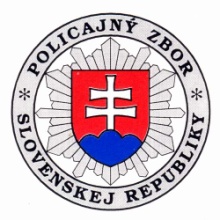 Policajného zboru v Banskej BystriciPodvodník opäť „nachytal“ 81-ročnú dôchodkyňu Vyšetrovateľ odboru kriminálnej polície v Žiari nad Hronom začal v stredu (31.1.) trestné stíhanie za zločin podvodu. V pondelok (29.1.) totiž zavolal neznámy páchateľ na pevnú linku do bytu 81-ročnej dôchodkyne, ktorá keď zdvihla, opýtal sa jej mužským hlasom na jej priezvisko. Po tom, čo mu uviedla ako sa volá jej povedal, že jej  synovec havaroval a leží v nemocnici v Žiari nad Hronom na chirurgii, a že keď mu chce pomôcť musí vložiť sumu        3-tisíc eur na účet v banke. Páchateľ staršiu ženu požiadal, aby si vzala pero a papier a nadiktoval jej číslo účtu, na ktorý má peniaze poukázať a následne položil telefón. Poškodená vzala finančnú hotovosť 3-tisíc €, ktorú mala doma, išla do pobočky banky v Žiari nad Hronom, kde v utorok (30.1.) tieto peniaze na účet poukázala. Po návrate z nemocnice v Žiari nad Hronom, kam išla po odchode z banky, kde chcela navštíviť synovca po havárii a o ktorom tam nemali žiadne informácie, synovcovi zatelefonovala a zistila, že  nehoda jej synovca a jeho hospitalizácia sa nezakladá na pravde. Nakoľko dôchodkyňa zistila, že bola podvedená, podala v stredu (31.1.) trestné oznámenie na polícii v Žiari nad Hronom.Nakoľko ide o prípady, ktoré sa neustále opakujú, chceme opäť upozorniť hlavne starších ľudí, aby si na takýchto podvodníkov dávali pozorAby v žiadnom prípade nikdy nedávali peniaze ani iné cennosti do rúk cudzím ľuďomAby si spätne overili, či ide skutočne o rodinných príslušníkov, teda aby v prvom rade zavolali svojim príbuznýmA aby nikdy do bytu či domu nepúšťali cudzie osobyNaše odporúčanie smeruje aj ľuďom, ktorí majú v rodine svojich seniorov, aby ich aj oni upozornili na takéto prípady a pripomínali im, aby sa nestali obeťou podvodníkov